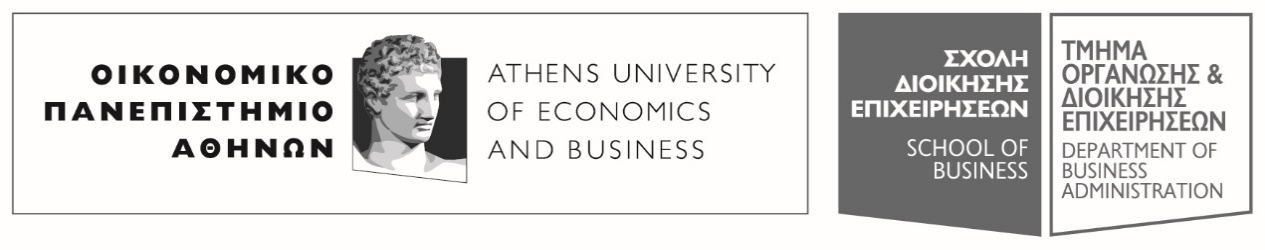 Πατησίων 76, 104 34 Αθήνα. Tηλ.: 210 8203308-311, 210 8203375 / Fax: 210 823096676,  104 34 . Tel.: (+30) 210 8203308-311, 210 8203375 / Fax: (+30) 210 8230966E-mail: ode@aueb.gr / www.aueb.grΑΝΑΚΟΙΝΩΣΗΑΝΑΒΟΛΗΣ ΔΙΑΛΕΞΕΩΝ ΜΑΘΗΜΑΤΟΣ Το μάθημα ΟΙΚΟΝΟΜΙΚΗ ΤΩΝ ΕΠΙΧΕΙΡΗΣΕΩΝ (Μ-Ω) με διδάσκοντα τον κ. Η. Καπουτσή, δεν θα πραγματοποιηθεί σήμερα ΤΡΙΤΗ 8 ΙΑΝΟΥΑΡΙΟΥ 2019 και  ώρα 13.00-15.00 μ.μ. (Αμφ. Δεριγνύ), λόγω δυσμενών καιρικών συνθηκών. Το μάθημα θα αναπληρωθεί με επόμενη ανακοίνωση. 					Από τη Γραμματεία του Τμήματος ΟΔΕ